T.CMİLLİ EĞİTİM BAKANLIĞISayı: 30005-AE-117112	04.11.2019Konu: Öğretmen Eğitimleri Hk.                                                                       Silopi İlçe Milli Eğitim Müdürlüğü’neEğitim bir değişim ve dönüşümdür. Eğitim camiasının fertleri olarak, öğretmen ve eğitim liderlerinin bu dönüşümün baş aktörleri olduğuna inanıyoruz. Son on beş yıl içeresinde eğitim öğretim alanında yapılan yatırımlar bu sürece hem nitelik hem nicelik açısından son derece olumlu katkı sağlamıştır. Devlet ve milletimizin fedakârca yapmış oldukları bu katkıları taçlandırmak ve hem yurtiçinde hem uluslararası sahada layık olduğumuz konuma gelebilmek adına son altı yıl içerisinde 7.500’den fazla öğretmenle inovatif eğitimler gerçekleştirdik. Drama, Zekâ Oyunları, Mental Aritmetik, Oyun Terapisi, Robotik, Montessori, Proje Yazarlığı, Öğretmen Liderliği, Hafıza Eğitimi, Hızlı Okuma, Müzikart, Arduino, Python , Öğrenci Koçluğu vb. eğitimlerimize katılan öğretmenlerimizden çok güzel geri dönüşler almaktayız. Eğitimlerimiz, daha önce Ankara (5 eğitim), İstanbul (9), İzmir (9), Elazığ (3), Iğdır(2 eğitim), Aydın, İzmit, Van, Adıyaman(9 eğitim) Antalya, Aydın/Kuşadası (3 eğitim- Yaz Kampı), Aydın/Didim(1 Yaz Kampı), Bodrum/Turgutreis (3 Yaz Kampı), Uşak, Çanakkale(2), Gaziantep, Diyarbakır(5), Malatya, Kayseri, , Erzurum (10), Samsun(9), Ağrı(11), Trabzon, Şanlıurfa, Adana, Kütahya(3) , Hatay(4), Erzincan(3), Mardin(2),Batman (2), Konya(3), Sivas, Kırşehir illerinde başarıyla uygulanmıştır.Öğretmenlerin eğitimler doğrultusunda, çocukların ve yetişkinlerin planlama, mantık yürütme, mantıksal çıkarımda bulunma, strateji geliştirme, sıra dışı düşünme, dikkat ve konsantrasyon, görsel uzamsal düşünme, hafıza ve bellek alanlarında gelişim sağlayan ve bununla birlikte sabır-sebat, yenilgiyi hazmetme, kararlılık ve karar verme konularında, öğrencilere ve ailelerine rehberlik edebilme düzeyine gelmişlerdir.Bu amaçla Şırnak – Silopi’de ve ilçelerde  görev yapan tüm öğretmenler için 09-10 Kasım 2019 tarihinde Zeka Oyunları Eğitimi gerçekleştirilecektir. Kurs bitiminde katılımcılara ISO 9001 / TÜRKAK(Türk Akreditasyon Kurumu) / IAF / JAS-ANZ / IQR Onaylı Sertifika verilecektir. Eğitimler gönüllülük esasına dayalıdır.Resmi yazıyı, DYS’den ilçenizde bütün okullara duyurmanızı ve web sitenizde yayımlamanızı saygılarımla arz ederim.Not: İlgilenen adaylar kayıt yaptırmak için, 03125690555-02123471211 no’lu telefondan veya 05321323007 no’lu telefondan AYŞENUR ÇIBIK’ a veya iletisim@akademiegitimdanismanlik.com.tr , adresine mail yoluyla ulaşabilirler.           Prof. Dr. A. Halim ULAŞ Yaşam Boyu Eğitimi DesteklemeDerneği Başkanı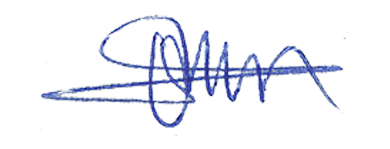 